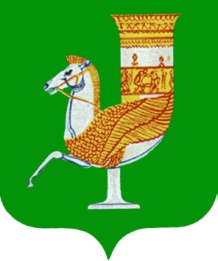 ПРИКАЗот  21.03.2022г. №101с. КрасногвардейскоеОб утверждении муниципального плана мероприятий (дорожной карты) по введению и реализации обновленных федеральных государственных образовательных стандартов образовательных организаций Красногвардейского района  в 2022 году         В рамках реализации национального проекта «Образование» и  в соответствии с приказами  министерства образования и науки РА от 22.02.2022г.№376 «О введении обновленных федеральных государственных образовательных стандартов начального общего и основного общего образования в Республике Адыгея» и от 14.03.2022г. №493 «Об утверждении регионального плана – графика («дорожной карты») по введению и реализации  обновленных федеральных государственных образовательных стандартов начального общего и основного общего образования  в общеобразовательных организациях  Республики Адыгея»ПРИКАЗЫВАЮ:1. Утвердить  муниципальный  план мероприятий («дорожную карту»)  по введению и реализации  обновленных федеральных государственных образовательных стандартов начального общего и основного общего образования в общеобразовательных организациях Красногвардейского района и разместить его на официальном сайте УО в срок до 29 марта 2022г. (Приложение 1).2. Работникам управления образования  и МКУ РМК:- создать муниципальную рабочую группу  по  введению  обновленных ФГОС НОО и ООО и составлению основных образовательных программ;- обеспечить  в срок до 29 марта 2022г. проведение мониторинга  готовности ОО района к введению и реализации обновленных ФГОС НОО и ООО;-  осуществлять систематический мониторинг и контроль  готовности ОО к введению и реализации обновленных ФГОС НОО и ООО; - предоставлять в ГБУ ДПО «АРИПК» ежемесячную информацию  о готовности ОО  по формам, указанным в   приказе министерства образования и науки РА от 22.02.2022г. №376.3. Руководителям всех общеобразовательных организаций района:- разработать  и представить в управление образования школьный план мероприятий по введению и реализации  обновленных федеральных государственных образовательных стандартов начального общего и основного общего образования в срок до 29 марта 2022г.;- обеспечить участие в курсовых мероприятиях по обучению учителей 1-х классов и учителей – предметников 5-х классов, которые будут работать с 1 сентября 2022г.;- организовать обновление  учебно- методической документации в ОО;- активизировать работу школьных методических объединений учителей – предметников,  творческих групп, клубов учителей  по введению обновленных ФГОС НОО и ООО в части разработок рабочих программ. 4. Назначить ответственными в Красногвардейском  районе за введение и реализацию обновленных ФГОС НОО и ООО  во всех общеобразовательных организациях  района - заместителя начальника управления образования Терещенко Яну Байзетовну и директора МКУ РМК Джолову Тамару Шугаибовну. 5. Контроль за исполнением данного приказа оставляю за собой.       Начальник управления образования                                                                   Цеева М.К.Приложение 1План - график («дорожная карта»)мероприятий введения обновленных государственных образовательных стандартов начального общего и основного общего образования в МО «Красногвардейский район»№ п/пНаименование мероприятияСроки исполненияОтветственныеОжидаемые результатыI. Нормативное обеспечение введения обновленных ФГОС начального общего и основного общего образованияI. Нормативное обеспечение введения обновленных ФГОС начального общего и основного общего образованияI. Нормативное обеспечение введения обновленных ФГОС начального общего и основного общего образованияI. Нормативное обеспечение введения обновленных ФГОС начального общего и основного общего образованияI. Нормативное обеспечение введения обновленных ФГОС начального общего и основного общего образованияI. Нормативное обеспечение введения обновленных ФГОС начального общего и основного общего образованияФормирование муниципального  плана-графика введения обновленных ФГОС январь  - март 2022Управление образования, МКУ РМКРазработан и реализуется план-график  управления образования по  введению обновленных ФГОС на муниципальном уровне и уровне образовательных  организацийНаправление инструктивно-методического письма Минпросвещения Россиив в адрес образовательных организаций о порядке введения обновленных ФГОС январь  - март 2022Управление образования, МКУ РМКРазработан и реализуется план-график  управления образования по  введению обновленных ФГОС на муниципальном уровне и уровне образовательных  организацийМодернизация типового плана введения обновленных ФГОС с учетом особенностей сети образовательных организаций района  январь  - март 2022Управление образования, МКУ РМКРазработан и реализуется план-график  управления образования по  введению обновленных ФГОС на муниципальном уровне и уровне образовательных  организацийВнесение изменений в муниципальную  программу «Развитие образования» в части финансирования мероприятий, связанных с введением обновленных ФГОС (определение дефицитов материально-технического обеспечения образовательного процесса)январь-март  2022Управление образованияРазработан и реализован комплекс мероприятий по обеспечению условий реализации основных образовательных программ начального общего и основного общего образования в соответствии с обновленными ФГОС общеобразовательными организациями районаII. Методическое обеспечение введения обновленных ФГОС начального общего и основного общего образованияII. Методическое обеспечение введения обновленных ФГОС начального общего и основного общего образованияII. Методическое обеспечение введения обновленных ФГОС начального общего и основного общего образованияII. Методическое обеспечение введения обновленных ФГОС начального общего и основного общего образованияII. Методическое обеспечение введения обновленных ФГОС начального общего и основного общего образованияII. Методическое обеспечение введения обновленных ФГОС начального общего и основного общего образованияРазвитие  муниципальной методической  службы с учетом введения обновленных ФГОСянварь-март 2022МКУ РМКСоздана единая система методической службы в районе – муниципальной и школьной Организация и проведение муниципальных научно-практических конференций и  семинаров по актуальным вопросам введения обновленных ФГОСмарт- июнь  2022Управление образования, МКУ РМК, руководители ООСозданы площадки для обсуждения общих в педагогическом сообществе проблемных вопросов, возможность включения в процесс профессионального общения каждого учителя и оказания своевременной адресной помощи педагогическим работникамРаспространение лучших школьных  практик реализации ФГОС НОО и ООО в общеобразовательных организациях муниципального образованиямарт -ноябрь 2022Управление образования, МКУ РМКИспользованы результаты реализации обновленных ФГОС в определенных общеобразовательных организацияхАктивизация работы муниципальных методических объединений учителей - предметников в соответствии с обновленными ФГОСмарт – декабрь  2022МКУ РМКАктуализированы способы использования содержания учебного предмета, содержания программ дополнительного образования как средства по достижению метапредметных и личностных образовательных результатов Проведение анализа распространенности используемых  учебно-методических комплексов в разрезе учебных предметов январь - март 2022МКУ РМК Составлен перечень учебников, используемых в муниципалитете.использованию при реализации обновленных ФГОСОрганизация системной работы по формированию функциональной грамотности обучающихсяПо отдельному плану  2022Управление образования МКУ РМКДостигнуто повышение качества образования в муниципалитетеОбеспечение использования учителями методических пособий, содержащих «методические шлейфы», видеоуроки по учебным предметам, календарно-тематическое планирование с включением заданий по формированию функциональной грамотностиапрель -декабрь  2022МКУ РМКСформированы и доведены до учителя способы достижения планируемых результатовИнформирование педагогического сообщества о возможностях федеральных онлайн конструкторов, электронных конспектов уроков по обновленным ФГОС по всем учебным предметамянварь- август 2022МКУ РМКСнижена нагрузка на учителя при подготовке к учебному занятию.Аккумулированы эффективные приемы и методы обучения на единой цифровой платформе III. Кадровое обеспечение введения обновленных ФГОС начального общего и основного общего образованияIII. Кадровое обеспечение введения обновленных ФГОС начального общего и основного общего образованияIII. Кадровое обеспечение введения обновленных ФГОС начального общего и основного общего образованияIII. Кадровое обеспечение введения обновленных ФГОС начального общего и основного общего образованияIII. Кадровое обеспечение введения обновленных ФГОС начального общего и основного общего образованияIII. Кадровое обеспечение введения обновленных ФГОС начального общего и основного общего образованияОрганизация обучения специалистов муниципальных органов управления образованиеммарт-апрель 2022Управление образованияСинхронизированы процессы обучения педагогических и управленческих команд на территории муниципального образованияОбеспечение повышения квалификации руководителей общеобразовательных организаций, разрабатывающих и реализующих основные образовательные программы начального общего и основного общего образования по вопросам реализации обновленных ФГОС НОО и ОООмарт – апрель 2022Управление образованияСинхронизированы процессы обучения педагогических и управленческих команд на  территории муниципального образованияОбеспечение повышения квалификации всех педагогических работников, участвующих в разработке и реализации основной образовательной программы начального общего и основного общего образования по вопросам реализации обновленного ФГОСмарт-апрель 2022МКУ РМК, руководители ООСинхронизированы процессы обучения педагогических и управленческих команд на  территории муниципального образованияОрганизация образовательных событий муниципального  уровнямарт – декабрь 2022Управление образованияСинхронизированы процессы обучения педагогических и управленческих команд на  территории муниципального образованияСинхронизированы процессы обучения педагогических и управленческих команд на  территории муниципального образованияIV. Организационно-управленческое обеспечение введения обновленных ФГОС начального общего и основного общего образованияIV. Организационно-управленческое обеспечение введения обновленных ФГОС начального общего и основного общего образованияIV. Организационно-управленческое обеспечение введения обновленных ФГОС начального общего и основного общего образованияIV. Организационно-управленческое обеспечение введения обновленных ФГОС начального общего и основного общего образованияIV. Организационно-управленческое обеспечение введения обновленных ФГОС начального общего и основного общего образованияIV. Организационно-управленческое обеспечение введения обновленных ФГОС начального общего и основного общего образованияСоздание и организация деятельности органов, координирующих введение обновленных ФГОС в МО «Красногвардейский район» (координационный совет, муниципальное  учебно-методическое объединение по общему образованию)март  2022Управление образованияСинхронизированы процессы управления введения обновленных ФГОС на муниципальном уровне и уровне образовательной организацииСоздание постоянно действующей системы консультационного  и методического  центра по вопросам введения обновленных ФГОС НОО и ОООмарт-апрель 2022Управление образования, МКУ РМКИмеется единая информационно- управленческая площадка для руководителей, методистов, учителей, и др.Обеспечение контроля использования учебников, вошедших в федеральный перечень учебников, включающий учебники начального общего и основного общего образования, соответствующих обновленным ФГОСсентябрь 2022МКУ РМК, руководители ОООказана своевременная адресная помощь образовательным организациям Проведение серии консультативных совещаний по организационному и методическому сопровождению работ по введению обновленных ФГОС февраль – март 2022; апрель – май 2022МКУ РМКСинхронизированы процессы управления введения обновленных ФГОС на федеральном, региональном, муниципальном уровнях и уровне образовательной организацииПроведение рабочих совещаний по вопросам введения обновленных ФГОС март-май май 2022Управление образованияСоставлен перечень дефицитов при введении обновленных ФГОС, определены способы по их ликвидацииОпределение организационной схемы (алгоритма) реализации обновления содержания деятельности образовательной организации при реализации обновленных ФГОС март  2022Управление образования, МКУ РМКВыстроена единая функциональная вертикаль управления введением обновленных ФГОС на территории муниципального образованияОпределение функций муниципальных  и школьных координаторов по вопросам введения обновленных ФГОС  и создание базы данных ответственных руководителеймарт 2022Управление образования, МКУ РМКОпределены  муниципальные координаторы. Обеспечена оперативность муниципальных  и школьных   координаторо.Проведение муниципальным органом управления образования,   образовательными организациями самодиагностики готовности к введению обновленных ФГОСмарт-август 2022Управление образования, МКУ РМК, руководители ООПроведена оценка готовности к введению обновленных ФГОС, выявлены дефицитыОрганизация участия педагогического сообщества района по актуальным вопросам введения обновленных ФГОС (выездные и в формате ВКС)март, апрель, май 2022МКУ РМКОбеспечена своевременная коррекция действий муниципальных, школьных управленческих команд в рамках введения обновленных ФГОСПодготовка информации министерству образования и науки РА по вопросам реализации обновленных ФГОС, о выявленных в  муниципальных образованиях проблемах и способах решения март – август  2022Управление образованияОбеспечен промежуточный контроль готовности образовательных организаций к введению обновленных ФГОСV. Мониторинг готовности муниципалитета к введению обновленных ФГОС начального общего и основного общего образованияV. Мониторинг готовности муниципалитета к введению обновленных ФГОС начального общего и основного общего образованияV. Мониторинг готовности муниципалитета к введению обновленных ФГОС начального общего и основного общего образованияV. Мониторинг готовности муниципалитета к введению обновленных ФГОС начального общего и основного общего образованияV. Мониторинг готовности муниципалитета к введению обновленных ФГОС начального общего и основного общего образованияV. Мониторинг готовности муниципалитета к введению обновленных ФГОС начального общего и основного общего образованияВнедрение системы мониторинга готовности образовательных организаций к реализации обновленных ФГОС (зеленая, желтая, красная зоны)март-июль 2022Управление образованияСоставлен перечень муниципальных образований с низким уровнем готовности к введению обновленных ФГОСПроведение индивидуальных контрольных собеседований по готовности общеобразовательных организаций к введению обновленных ФГОСМарт - июнь  2022Управление образованияОбеспечен промежуточный контроль готовности муниципальных образований к введению обновленных ФГОСКонтрольные экспертные выезды в общеобразовательные  организации  с целью снижения рисков при переходе к реализации обновленных ФГОСмарт - май 2022Управление образования, МКУ РМКОбеспечен промежуточный контроль готовности общеобразовательных организаций к введению обновленных ФГОС.Оказана помощь школьным координаторам   и группам по введению обновленных ФГОСВнедрение системы мониторинга реализации образовательными организациями обновленных ФГОС (зеленая, желтая, красная зоны)апрель 2022Управление образованияОбеспечен промежуточный контроль качества реализации общеобразовательными  организациями   обновленных ФГОСVI. Информационное обеспечение введения обновленных ФГОС начального общего и основного общего образованияVI. Информационное обеспечение введения обновленных ФГОС начального общего и основного общего образованияVI. Информационное обеспечение введения обновленных ФГОС начального общего и основного общего образованияVI. Информационное обеспечение введения обновленных ФГОС начального общего и основного общего образованияVI. Информационное обеспечение введения обновленных ФГОС начального общего и основного общего образованияVI. Информационное обеспечение введения обновленных ФГОС начального общего и основного общего образованияИнформирование общественности через средства массовой информации о подготовке и успешных практиках реализации обновленных ФГОС в общеобразовательных организациях муниципального образованияежемесячно 2022Управление образования, руководители ОООсознание обществом прав и возможностей, предоставляемых системой образования Российской Федерации при реализации обновленных ФГОС